阿图什市第二双语幼儿园2019年预算公开目 录第一部分  阿图什市第二双语幼儿园概况一、主要职能二、机构设置及人员情况第二部分  阿图什市第二双语幼儿园2019年部门预算公开表一、部门收支总体情况表二、部门收入总体情况表三、部门支出总体情况表四、财政拨款收支总体情况表五、一般公共预算支出情况表六、一般公共预算基本支出情况表七、一般公共预算项目支出情况表八、一般公共预算“三公”经费支出情况表九、政府性基金预算支出情况表第三部分  阿图什市第二双语幼儿园2019年预算情况说明一、关于阿图什市第二双语幼儿园2019年收支预算情况的总体说明二、关于阿图什市第二双语幼儿园2019年收入预算情况说明三、关于阿图什市第二双语幼儿园2019年支出预算情况说明四、关于阿图什市第二双语幼儿园2019年财政拨款收支预算情况的总体说明五、关于阿图什市第二双语幼儿园2019年一般公共预算当年拨款情况说明六、关于阿图什市第二双语幼儿园2019年一般公共预算基本支出情况说明七、关于阿图什市第二双语幼儿园2019年一般公共预算项目支出情况说明八、关于阿图什市第二双语幼儿园2019年一般公共预算“三公”经费预算情况说明九、关于阿图什市第二双语幼儿园2019年政府性基金预算拨款情况说明十、其他重要事项的情况说明第四部分  名词解释第一部分   阿图什市第二双语幼儿园概况　  一、主要职能 1、正确贯彻执行党和国家的教育方针、政策、法规。2、维护学校的教学秩序，为学生创造良好的学习环境。3、积极稳妥的推进教育改革，按教育规律办事，不断提高教育质量。4、根据学校规模，设置学校管理机构，建立健全各项规章制度和岗位责任制。5、坚持教书育人，服务育人，环境育人方针，加强对学生思想品德教育，使学生的德智体全面发展。6、抓好教师队伍建设，使每个教师都热心于教育事业。　    二、机构设置及人员情况    阿图什市第二双语幼儿园无下属预算单位，下设5个处室，分别是：书记室，园长室，财务室，办公室，保健室。阿图什市第二双语幼儿园编制数15，实有人数15人，其中：在职15人，增加或减少0人； 退休0人，增加或减少0 人；离休 0人，增加或减少0人。第二部分 2019年部门预算公开表表一：部门收支总体情况表编制部门：阿图什市第二双语幼儿园                    单位：万元备注：无内容应公开空表并说明情况。表二：部门收入总体情况表编制部门：阿图什市第二双语幼儿园                     单位：万元备注：无内容应公开空表并说明情况。表三：部门支出总体情况表编制部门：阿图什市第二双语幼儿园                         单位：万元备注：无内容应公开空表并说明情况。表四：财政拨款收支预算总体情况表编制部门：阿图什市第二双语幼儿园                     单位：万元备注：无内容应公开空表并说明情况。表五：备注：无内容应公开空表并说明情况。表六：备注：无内容应公开空表并说明情况。表七：备注：2019年阿图什市第二双语幼儿园未安排一般公共预算项目支出预算。表八：一般公共预算“三公”经费支出情况表编制部门：阿图什市第二双语幼儿园                     单位：万元备注：2019年阿图什市第二双语幼儿园未安排一般公共预算“三公”经费支出预算。表九：政府性基金预算支出情况表编制部门：阿图什市第二双语幼儿园                       单位：万元备注：2019年阿图什市第二双语幼儿园未安排政府性基金预算支出预算。第三部分  2019年部门预算情况说明一、关于阿图什市第二双语幼儿园2019年收支预算情况的总体说明按照全口径预算的原则，阿图什市第二双语幼儿园2019年所有收入和支出均纳入预算管理。收支总预算134.38万元。收入预算包括：一般公共预算。支出预算包括：教育支出、社会保障和就业支出。二、关于阿图什市第二双语幼儿园2019年收入预算情况说明阿图什市第二双语幼儿园收入预算134.38万元，其中：一般公共预算134.38万元，占100%，比上年预算减少18.62万元，主要原因压缩经费。    政府性基金预算未安排。或0万元，占 0 %，比上年预算增加（减少）0万元，主要原因是未安排预算 ；国有资本经营预算未安排。或 0万元，占0%，比上年预算增加（减少）0万元，主要原因是未安排预算。三、关于阿图什市第二双语幼儿园2019年支出预算情况说明阿图什市第二双语幼儿园2019年支出预算134.38万元，其中：基本支出348.26万元，占100 %，比上年减18.62万元，主要原因压缩经费。项目支出0万元，占0%，比上年增加（减少）0万元，主要原因是未安排预算。四、关于阿图什市第二双语幼儿园2019年财政拨款收支预算情况的总体说明2019年财政拨款收支总预算134.38万元，比上年执行数增加15万元，增长9.15%，主要原因;人员工资增加。收入全部为一般公共预算拨款，无政府性基金预算拨款和国有资本经营预算。收入预算包括：一般公共预算拨款134.38万元。一般公共预算支出包括：教育支出134.38万元，主要用于发放人员工资和公用经费、缴纳社保等支出。五、关于阿图什市第二双语幼儿园2019年一般公共预算当年拨款情况说明（一）一般公共预算当年拨款规模变化情况阿图什市第二双语幼儿园2019年一般公共预算拨款合计134.38万元，比上年上年执行数增加15万元，增长9.15%。主要原因是：人员工资增加。（二）一般公共预算当年拨款结构情况1.教育支出（205）122.47万元，占 91%。2.社会保障和就业11.92万元占9%。（三）一般公共预算当年拨款具体使用情况1.教育支出（205）普通教育（02）初中教育（03）:2019年预算数为122.47万元，比上年执行数减少16万元，下降12%主要原因是压缩经费，     2.社会保障和就业支出（208）行政事业单位养老支出（05）机关事业单位基本养老保险缴费支出（05）：2019年预算数为11.92万元比上年执行数减少2.6万元，下降18%主要原因压缩经费。六、关于阿图什市第二双语幼儿园2019年一般公共预算基本支出情况说明阿图什市第二双语幼儿园2019年一般公共预算基本支出134.38万元， 其中：人员经费105.66万元，主要包括：基本工资、津贴补贴、奖金、伙食补助费、绩效工资、机关事业单位基本养老保险缴费、职业年金缴费、职工基本医疗保险缴费、公务员医疗补助缴费、其他社会保障缴费、住房公积金、医疗费、其他工资福利支出、退休费、抚恤金、生活补助、医疗费补助、助学金、奖励金、其他对个人和家庭的补助。公用经费28.72万元，主要包括：办公费、印刷费、咨询费、手续费、水费、电费、邮电费、取暖费、物业管理费、差旅费、因公出国（境）费、维修（护）费、租赁费、会议费、培训费、专用燃料费、劳务费、工会经费、福利费、公务用车运行维护费、其他交通费用、税金及附加费用、其他商品和服务支出、办公设备购置、专用设备购置。关于阿图什市第二双语幼儿园2019年一般公共预算项目支出情况说明阿图什市第二双语幼儿园2019年未安排一般公共预算项目支出预算。八、关于阿图什市第二双语幼儿园2019年一般公共预算“三公”经费预算情况说明阿图什市第二双语幼儿园2019年一般公共预算“三公”经费数为 0万元，其中：因公出国（境）费 0万元，公务用车购置0万元，公务用车运行费0万元，公务接待费0万元。2019年一般公共预算“三公”经费比上年增加（减少）0万元，其中：因公出国（境）费增加（减少）0万元，主要原因是未安排预算；公务用车购置费为0万元，主要原因是未安排预算。[或公务用车购置费增加（减少）0万元，主要原因是未安排预算]；公务用车运行费增加（减少）0万元，主要原因是未安排预算；公务接待费增加（减少）0万元，主要原因是未安排预算。九、关于阿图什市第二双语幼儿园2019年政府性基金预算拨款情况说明阿图什市第二双语幼儿园2019年没有使用政府性基金预算拨款安排的支出，政府性基金预算支出情况表为空表。十、其他重要事项的情况说明（一）机关运行经费情况2019年，阿图什市第二双语幼儿园本级及下属 0 家行政单位和 0 家事业单位的机关运行经费财政拨款预算     28.72万元，比上年预算增加6.52万元  增长29.4%。主要原因学生人数增加。（二）政府采购情况2019年，阿图什市第二双语幼儿园政府采购预算66.66万元，其中：政府采购货物预算48.5万元，政府采购工程预算13万元，政府采购服务预算5万元。2019年度本部门面向中小企业预留政府采购项目预算金额0万元，其中：面向小微企业预留政府采购项目预算金额0万元。（三）国有资产占用使用情况截至2018年底，阿图什市第二双语幼儿园及下属各预算单位占用使用国有资产总体情况为1.房屋1849.5平方米，价值180万元。2.车辆0辆，价值0万元；其中：一般公务用车0辆，价值 0万元；执法执勤用车0辆，价值0万元；其他车辆0辆，价值0万元。3.办公家具价值10万元。4.其他资产价值15万元。单位价值50万元以上大型设备0台（套），单位价值100万元以上大型设备0台（套）。2019年部门（单位）预算未安排购置车辆经费（或安排购置车辆经费0万元），安排购置50万元以上大型设备0台（套），单位价值100万元以上大型设备0台（套）。（四）预算绩效情况2019年度，本年度实行绩效管理的一般公共预算项目0个，涉及预算金额0万元。具体情况见下表（按项目分别填报）：（五）其他需说明的事项无其他需说明的事项。第四部分  名词解释名词解释：一、财政拨款：指由一般公共预算、政府性基金预算、国有资本经营预算安排的财政拨款数。二、一般公共预算：包括公共财政拨款（补助）资金、专项收入。三、财政专户管理资金：包括专户管理行政事业性收费（主要是教育收费）、其他非税收入。四、其他资金：包括事业收入、事业经营收入、其他收入等。五、基本支出：包括人员经费、商品和服务支出（定额）。其中，人员经费包括工资福利支出、对个人和家庭的补助。六、项目支出：部门支出预算的组成部分，是本级部门为完成其特定的行政任务或事业发展目标，在基本支出预算之外编制的年度项目支出计划。七、“三公”经费：指本级部门用一般公共预算财政拨款安排的因公出国（境）费、公务用车购置及运行费和公务接待费。其中，因公出国（境）费指单位公务出国（境）的住宿费、旅费、伙食补助费、杂费、培训费等支出；公务用车购置及运行费指单位公务用车购置费及租用费、燃料费、维修费、过路过桥费、保险费、安全奖励费用等支出；公务接待费指单位按规定开支的各类公务接待（含外宾接待）支出。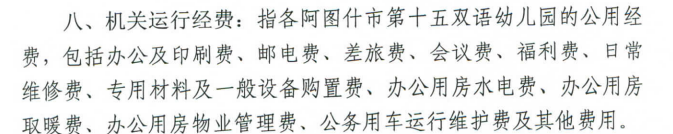 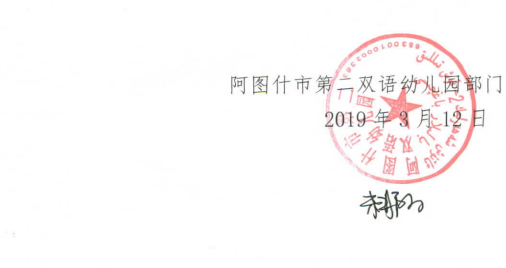 收     入收     入支     出支     出项     目预算数功能分类预算数财政拨款（补助）134.38201 一般公共服务支出    一般公共预算134.38202 外交支出    政府性基金预算0203 国防支出国有资本经营预算0204 公共安全支出教育收费（财政专户）205 教育支出122.47事业收入206 科学技术支出事业单位经营收入207 文化旅游体育与传媒支出其他收入208 社会保障和就业支出11.92　用事业基金弥补收支差额209 社会保险基金支出210 卫生健康支出211 节能环保支出212 城乡社区支出213 农林水支出214 交通运输支出215 资源勘探信息等支出216 商业服务业等支出217 金融支出219 援助其他地区支出220 自然资源海洋气象等支出221 住房保障支出222 粮油物资储备支出223 国有资本经营预算支出227 预备费229 其他支出231 债务还本支出232 债务付息支出233 债务发行费支出小           计134.38小           计134.38单位上年结余（不包括国库集中支付额度结余）230 转移性支出收  入  总  计134.38支  出  合  计134.38功能分类科目编码功能分类科目编码功能分类科目编码功能分类科目名称总  计一般公共预算拨款政府性基金预算拨款财政专户（教育收费）国有资本经营预算事业收入事业单位经营收入其他收入用事业基金弥补收支差额单位上年结余（不包含国库集中支付额度类款项功能分类科目名称总  计一般公共预算拨款政府性基金预算拨款财政专户（教育收费）国有资本经营预算事业收入事业单位经营收入其他收入用事业基金弥补收支差额单位上年结余（不包含国库集中支付额度205　02　01　学前教育122.47　122.47　00000000合  计　122.47　122.47　00000000项    目项    目项    目项    目支出预算支出预算支出预算功能分类科目编码功能分类科目编码功能分类科目编码功能分类科目名称合  计基本支出项目支出类款项功能分类科目名称合  计基本支出项目支出2080505　机关事业单位基本养老保险缴费支出11.9211.92　0　2050201学前教育　	122.47122.47	0　合  计134.38134.38　0财政拨款收入财政拨款收入财政拨款支出财政拨款支出财政拨款支出财政拨款支出项    目合  计功  能  分  类合 计一般公共预算政府性基金预算国有资本经营预算财政拨款（补助）134.38201 一般公共服务支出 一般公共预算134.38202 外交支出 政府性基金预算0203 国防支出国有资本经营预算0204 公共安全支出205 教育支出122.47　122.47　00206 科学技术支出207 文化旅游体育与传媒支出208 社会保障和就业支出11.92　　11.92　　00209 社会保险基金支出210 卫生健康支出211 节能环保支出212 城乡社区支出213 农林水支出214 交通运输支出215 资源勘探信息等支出216 商业服务业等支出217 金融支出219 援助其他地区支出220 自然资源海洋气象等支出221 住房保障支出222 粮油物资储备支出223 国有资本经营预算支出227 预备费229 其他支出231 债务还本支出232 债务付息支出233 债务发行费支出小       计134.38小           计134.38134.380　0　230 转移性支出收  入  总  计134.38　支  出  总  计134.38134.380　0　一般公共预算支出情况表一般公共预算支出情况表一般公共预算支出情况表一般公共预算支出情况表一般公共预算支出情况表一般公共预算支出情况表一般公共预算支出情况表一般公共预算支出情况表编制部门：阿图什市第二双语幼儿园编制部门：阿图什市第二双语幼儿园编制部门：阿图什市第二双语幼儿园编制部门：阿图什市第二双语幼儿园编制部门：阿图什市第二双语幼儿园编制部门：阿图什市第二双语幼儿园单位：万元单位：万元项   目项   目项   目项   目一般公共预算支出一般公共预算支出一般公共预算支出一般公共预算支出功能分类科目编码功能分类科目编码功能分类科目编码功能分类科目名称合  计基本支出基本支出项目支出类款项功能分类科目名称合  计基本支出基本支出项目支出2080505机关事业单位基本养老保险缴费支出11.9211.9211.9202050201学前教育122.47122.47122.470合  计134.38　134.38　134.38　0一般公共预算基本支出情况表一般公共预算基本支出情况表一般公共预算基本支出情况表一般公共预算基本支出情况表一般公共预算基本支出情况表一般公共预算基本支出情况表编制部门：阿图什市第二双语幼儿园                       单位：万元编制部门：阿图什市第二双语幼儿园                       单位：万元编制部门：阿图什市第二双语幼儿园                       单位：万元编制部门：阿图什市第二双语幼儿园                       单位：万元编制部门：阿图什市第二双语幼儿园                       单位：万元编制部门：阿图什市第二双语幼儿园                       单位：万元项目项目项目一般公共预算基本支出一般公共预算基本支出一般公共预算基本支出经济分类科目编码经济分类科目编码经济分类科目名称合  计人员经费公用经费类款经济分类科目名称合  计人员经费公用经费30204手续费0.0200.0230211差旅费00030113住房公积金6.796.79030112其他社会保障缴费11.9211.92030207邮电费0.2000.2030205水费0.2000.2030216培训费0.0500.0530213维修(护)费0.5000.5030101基本工资36.4336.43030103奖金3.043.04030299其他商品和服务支出0.2000.2030102津贴补贴366.66366.66030206电费0.2000.2030208取暖费25.85025.8530202印刷费0.2000.2030201办公费0.8500.8530108机关事业单位基本养老保险缴费10.8410.840合  计134.38105.6628.72一般公共预算项目支出情况表一般公共预算项目支出情况表一般公共预算项目支出情况表一般公共预算项目支出情况表一般公共预算项目支出情况表一般公共预算项目支出情况表一般公共预算项目支出情况表一般公共预算项目支出情况表一般公共预算项目支出情况表一般公共预算项目支出情况表一般公共预算项目支出情况表一般公共预算项目支出情况表一般公共预算项目支出情况表一般公共预算项目支出情况表一般公共预算项目支出情况表一般公共预算项目支出情况表编制部门：阿图什市第二双语幼儿园                        单位：万元编制部门：阿图什市第二双语幼儿园                        单位：万元编制部门：阿图什市第二双语幼儿园                        单位：万元编制部门：阿图什市第二双语幼儿园                        单位：万元编制部门：阿图什市第二双语幼儿园                        单位：万元编制部门：阿图什市第二双语幼儿园                        单位：万元编制部门：阿图什市第二双语幼儿园                        单位：万元编制部门：阿图什市第二双语幼儿园                        单位：万元编制部门：阿图什市第二双语幼儿园                        单位：万元编制部门：阿图什市第二双语幼儿园                        单位：万元编制部门：阿图什市第二双语幼儿园                        单位：万元编制部门：阿图什市第二双语幼儿园                        单位：万元编制部门：阿图什市第二双语幼儿园                        单位：万元编制部门：阿图什市第二双语幼儿园                        单位：万元编制部门：阿图什市第二双语幼儿园                        单位：万元编制部门：阿图什市第二双语幼儿园                        单位：万元科 目 编 码科 目 编 码科 目 编 码科 目 编 码科目项目名称项目支出合计工资福利支出商品和服务支出对个人和家庭的补助债务利息及费用支出资本性支出（基本建设）资本性支出对企业补助（基本建设）对企业补助对社会保障基金补助其他支出其他支出类类款项科目项目名称项目支出合计工资福利支出商品和服务支出对个人和家庭的补助债务利息及费用支出资本性支出（基本建设）资本性支出对企业补助（基本建设）对企业补助对社会保障基金补助其他支出其他支出000000000000合 计0　0　0　0　0　0　0　0　0　00　0　合  计因公出国（境）费公务用车购置及运行费公务用车购置及运行费公务用车购置及运行费公务接待费合  计合计合  计公务用车购置费公务用车运行费公务接待费　0　00　　0　0　0项  目项  目项  目项  目政府性基金预算支出政府性基金预算支出政府性基金预算支出功能分类科目编码功能分类科目编码功能分类科目编码功能分类科目名称合 计基本支出项目支出类款项功能分类科目名称合 计基本支出项目支出　00　0　合  计0　00　项  目  支  出  绩  效  目  标  表项  目  支  出  绩  效  目  标  表项  目  支  出  绩  效  目  标  表项  目  支  出  绩  效  目  标  表项  目  支  出  绩  效  目  标  表项  目  支  出  绩  效  目  标  表项  目  支  出  绩  效  目  标  表（2019年）（2019年）（2019年）（2019年）（2019年）（2019年）（2019年）预算单位阿图什市第二双语幼儿园阿图什市第二双语幼儿园阿图什市第二双语幼儿园项目名称无无项目资金（万元）年度资金总额：其中：财政拨款其他资金项目总体目标一级指标二级指标三级指标三级指标三级指标指标值（包含数字及文字描述）指标值（包含数字及文字描述）产出指标数量指标产出指标数量指标产出指标质量指标产出指标质量指标产出指标时效指标产出指标时效指标产出指标成本指标产出指标成本指标效益指标经济效益指标效益指标经济效益指标效益指标社会效益指标效益指标社会效益指标效益指标生态效益指标效益指标生态效益指标效益指标可持续影响指标效益指标可持续影响指标满意度指标满意度指标满意度指标满意度指标